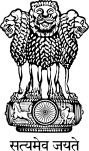 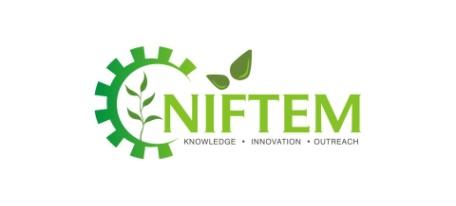 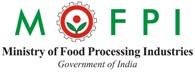 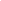 1. Company Information: 2. Internship Details: 3. Details of Visit (Internship Season- December 2020 Onwards):4. Internship Details: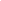 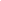 Name of the OrganizationContact Person & DesignationE-Mail IDContact NumberCourseProject AreaNo. of VacanciesB. Tech (Food Technology and Management)M. TechFood Process Engineering and ManagementFood Plant Operations ManagementFood Safety and Quality ManagementFood Supply Chain ManagementFood Technology and ManagementMBA (Food and Agri Business Management and one of Marketing/Finance/International Business)Date and Time of VisitNo. of Persons VisitingName and Designation of Visiting DelegatesNo. of Persons VisitingName and Designation of Visiting DelegatesInternship Dates (B. Tech/M. Tech)Internship Dates (MBA)Stipend (Yes/No)T.A & D.A (if any) Accommodation (Yes/No)Any other pre-requisite (if any)Kindly mail/fax this sheet to:Dr. Vinkel Arora, Professor In-charge - CRD +91-946798417 (M), vinkelarora17@gmail.comNational Institute of Food Technology Entrepreneurship and Management (NIFTEM)Plot No. 97, Sector – 56, HSIIDC, Industrial Estate, Kundli, District – Sonepat, Haryana – 131028Phone: 130-2281032 (1031/1033), Mr. Aditya Kumar, AGM - CRD +91 8607559966 (M), E-Mail: niftem.crd@gmail.com, niftem.crd@outlook.com, crd@niftem.ac.in Skype ID: crd.niftem, Website: www.niftem.ac.in